Chemical ReactionsEssential: Describe how the total number of atoms does not change in a chemical reaction and thus mass is conserved.1. Explain how Carbon is conserved (balanced) in the chemical reaction below2. Explain how Hydrogen is NOT conserved (balanced)3. Choose ONE of the questions to answer below:A) Redraw the atoms so they are balanced ORB) Rewrite the equation so it’s balanced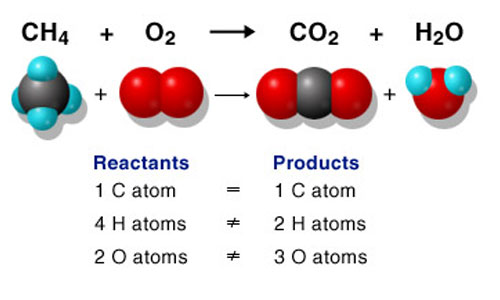 Chemical ReactionsEssential: Describe how the total number of atoms does not change in a chemical reaction and thus mass is conserved.1. Explain how Carbon is conserved (balanced) in the chemical reaction below2. Explain how Hydrogen is NOT conserved (balanced)3. Choose ONE of the questions to answer below:A) Redraw the atoms so they are balanced ORB) Rewrite the equation so it’s balance